Asst.Camp Boss                      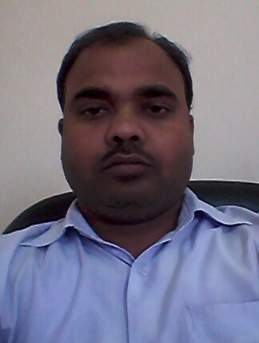 Asst.Camp Boss, Arabtec Construction LLC - UAE - Privet CompanyDubaiRAMDULAR.318970@2freemail.com EducationCertificateBoard of secondary EducationCertificateWest Bengal Council of Higher secondary EducationSkillsAsst camp boss (2 years)Additional InformationCOMPUTER SKILLS 
• Proficient in MS Office Applications such as Word, Excel, PowerPoint, Outlook. 
• Internet and Local Area Networking 
SPECIAL SKILLS 
• Frist Aid certificate. 
• Firefighting internal Experience. 
• Team leader 
• Self-starter 
• Strong communicative skills 
• Time bound 
• Competent 
• Ability to prepare reports 
• Ability to solve problems 
• Strong personality with leadership character 
• Staff/Worker's welfare 
I hereby certify that the above information and data I have given are true and correct to the best in my knowledge and belief. 
RAM DULAR 

